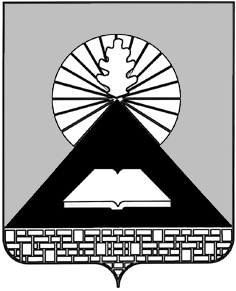 Российская ФедерацияРостовская областьПРЕДСЕДАТЕЛЬ ГОРОДСКОЙ ДУМЫ – ГЛАВА ГОРОДА НОВОШАХТИНСКАПОСТАНОВЛЕНИЕ4 августа  2022 года         	                                                                         № 14О назначении общественных обсужденийпо проекту постановления Администрации города«О предоставлении разрешения на условно разрешенный вид использования объектов капитального строительства»В соответствии со статьями 5.1, 39 Градостроительного кодекса Российской Федерации, Федеральным законом от 06.10.2003 № 131-ФЗ «Об общих принципах организации местного самоуправления в Российской Федерации», руководствуясь Уставом муниципального образования «Город Новошахтинск» и решением Новошахтинской городской Думы от 08.07.2020            № 158 «Об утверждении Порядка организации и проведения публичных слушаний, общественных обсуждений по вопросам градостроительной деятельности на территории муниципального образования «Город Новошахтинск»ПОСТАНОВЛЯЮ: 1. Назначить общественные обсуждения (инициатор общественных обсуждений – Глава Администрации города) по проекту постановления Администрации города «О предоставлении разрешения на условно разрешенный вид использования объектов капитального строительства» (далее – проект постановления) согласно приложению к настоящему постановлению.2. Общественные обсуждения провести посредством официального сайта  Администрации города Новошахтинска в сети Интернет (далее – Сайт) (подраздел «Общественные обсуждения по проектам решений по предоставлению разрешений на условно разрешенный вид использования земельного участка или объекта капитального строительства» подраздела «Общественные обсуждения» раздела «Жителю») и разместить проект постановления на Сайте.3. Установить срок проведения общественных обсуждений со дня оповещения жителей муниципального образования «Город Новошахтинск» о проведении общественных обсуждений до дня официального опубликования заключения общественных обсуждений – не более одного месяца, с 05.08.2022 по 19.08.2022.4. Поручить организацию и проведение общественных обсуждений комиссии по подготовке проекта правил землепользования и застройки муниципального образования «Город Новошахтинск» и проектов по внесению в них изменений. 5. Настоящее постановление вступает в силу со дня его подписания и подлежит официальному опубликованию и размещению на официальном сайте Администрации города  Новошахтинска в сети Интернет (в том числе в подразделе «Общественные обсуждения» раздела «Жителю»). 6. Контроль за исполнением настоящего постановления оставляю за                       собой.Председатель городской Думы –глава города Новошахтинска						        Ю.В. Ушанев	Приложение к постановлению Председателя городской Думы – главы города Новошахтинска от 04.08.2022 № 14 «О назначении общественных обсужденийпо проекту постановления Администрации города «О предоставлении разрешения на условно разрешенный вид использования объектов капитального строительства»     проектАДМИНИСТРАЦИЯ ГОРОДА НОВОШАХТИНСКАПОСТАНОВЛЕНИЕ__________.2022		                 №______                                 г. НовошахтинскО предоставлении разрешенияна условно разрешенный вид использования объектов капитального строительстваВ соответствии с Градостроительным кодексом Российской Федерации, правилами землепользования и застройки муниципального образования «Город Новошахтинск» (далее – ПЗЗ), на основании заключения о результатах общественных обсуждений от ____ № ___ и рекомендаций комиссии по подготовке проекта правил землепользования и застройки муниципального образования «Город Новошахтинск» и проектов по внесению в них измененийПОСТАНОВЛЯЮ:	1. Предоставить заявителям  разрешение на испрашиваемый условно разрешенный вид использования объектов капитального строительства (далее – вид): 1.1. Заявителю – Аксенти Дмитрию Андреевичу на вид: «Объекты капитального строительства, предназначенные для продажи товаров, торговая площадь которых составляет более 50 кв. м, но не более 200 кв. м» (заявителем планируется строительство магазина на земельном участке, расположенном по адресу: Российская Федерация, Ростовская область, городской округ город Новошахтинск, город Новошахтинск, ул. Потемкина, земельный участок, 1А, с кадастровым номером 61:56:0020597:323 площадью 449 кв. м,  с видом разрешенного использования земельного участка: «Магазины», земельный участок, в соответствии с ПЗЗ, находится на территории участка градостроительного зонирования (Ж-1/64) территориальной зоны жилой застройки первого типа).1.2.  Заявителю – Захарченко Евгению Викторовичу  на вид: «Объекты капитального строительства, предназначенные для продажи товаров, торговая площадь которых составляет более 50 кв. м, но не более 200 кв. м» (заявителем планируется строительство магазина на земельном участке, расположенном по адресу: Российская Федерация, Ростовская область, городской округ город Новошахтинск, город Новошахтинск, улица Радищева, земельный участок, 6Б, с кадастровым номером 61:56:0080185:537 площадью 267 кв. м,  с видом разрешенного использования земельного участка: «Магазины», земельный участок, в соответствии с ПЗЗ, находится на территории участка градостроительного зонирования (Ж-1/32) территориальной зоны жилой застройки первого типа).2. Настоящее постановление подлежит опубликованию и размещению на официальном сайте Администрации города Новошахтинска в сети Интернет                  (в том числе в подразделе «Общественные обсуждения» раздела «Жителю»).  3. Контроль за исполнением  постановления возложить на главного архитектора города Панфилову С.Я.Глава Администрации города					      С.А. БондаренкоПостановление вносит отдел главного архитектора Администрации города